OSNOVNA ŠOLA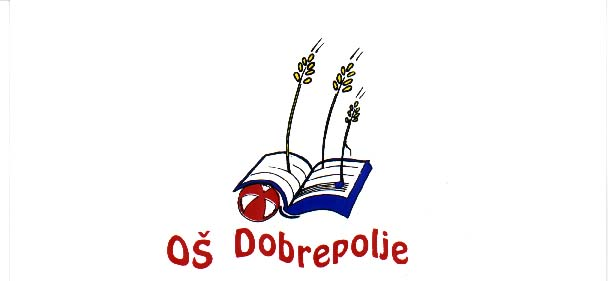 DOBREPOLJEVIDEM 80, 1312 VIDEM-DOBREPOLJETel: (01) 7807-210, Fax: 7807-210e-mail: O-dobrepolje.Lj.@quest.arnes.siŠt.  900 – 2/2017 – 6/1  Dne:  27. 9. 2017Z A P I S N I K1. redne seje Sveta staršev v šolskem letu 2017/18, ki je bila v SREDO, 27. 9. 2017, ob 18.00  v učilnici za angleški jezik, OŠ Dobrepolje, Videm 80.Prisotni: Alenka Levstik, Alenka Zabukovec, Tone Blatnik, Jernej Stare, Tanja Tekavčič, Tanja Kaja Brundula, Katarina Vinšek, Simona Perko, Petra Krašna, Laura Strah, Vili Jamnik, Aleksander Česen, Tone Zupančič, Sonja Podgorac, Katja Jakopič, Erika Ašič, Irena Svetec, Tina Pogorelc, Mirjam Struna, Klavdija Strnad, Janko Nose, Lucija Laharnar Mesojedec,  Urša Letonja Grgeta, Janez Zrnec, Janez Ocepek, Aleksandra Novak. Ostali prisotni:  Ivan Grandovec, Sonja Lenračič, Cvetka Košir, Judita Oblak. Odsotni z opravičilom: Mateja Grandovec, Peter Koščak, Maja Obrstar, Petra Šlajmer, Mitja Peček.Pričetek seje ob 18.05Glede na število prisotnih je ugotovljeno, da je seja sklepčna.Dnevni red:volitve predsednika sveta staršev in njegovega namestnika;pregled in potrditev zapisnika prejšnje seje; pregled realizacije sklepov prejšnje seje;Poročilo o realizaciji letnega delovnega načrta za šolsko leto 2016/17 s Samoevalvacijskim poročilom;Letni delovni načrt za šolsko leto 2017/18;razno.Predlagan  dnevni red je bil soglasno sprejet.K točki 1Ravnatelj je podal kratko poročilo o izvedenih volitvah predstavnikov Sveta staršev po oddelkih,  za šolsko leto 2017/18. Izvoljeni člani so se kratko predstavili. Ravnatelj je prisotne pozval, da podajo predloge za predsednika sveta staršev in njegovega namestnika. Najprej je k besedi pristopil Jernej Stare, ki je navzočim povedal, da je predsednik sveta staršev že tri leta. Ves čas vodi aktivno komunikacijo z občino. Pripravljen je ponovno kandidirati za predsednika. Na glasovanje je bil dan sklepSklep 1/1/2017-18Za predsednika Sveta staršev v šolskem letu 2017/18 se izvoli Jerneja Stareta.Sklep je bil soglasno sprejet.Sejo je v nadaljevanju vodil Jernej Stare. Prisotne je pozval, da podajo predloge za namestnika predsednika. Podani so bili predlogi: Janko Nose, Alenka Zabukovec, Tone Blatnik, Laura Strah, Lucija Laharnar Mesojedec, Janez Zrnec.V razpravi je predsednik nagovoril predlagane člane. Izrekli so se, da zaradi obsega obveznosti ne sprejmejo dodatnih zadolžitev.  Po ponovnem pozivu je k imenovanju privolila predlagana kandidatka Alenka Zabukovec.Sklep 2/1/2017-18Za namestnika predsednika Sveta staršev v šolskem letu 2017/18 se izvoli Alenko Zabukovec.Sklep je bil soglasno sprejet.K  točki 2V razpravo je bil dan zapisnik 4. seje Sveta staršev v šolskem letu 2016/17.Člani Sveta staršev na zapisnik niso imeli pripomb. Sklep 3/1/2017-18Sprejme se zapisnik 4. seje Sveta staršev v šolskem letu 2016/17.Sklep je bil soglasno sprejet.K točki 3Pregled sklepov prejšnjih sej in njihovo uresničevanje:Svet staršev je v preteklem šolskem letu posebej intenzivno obravnaval problematiko prometne varnosti in športne dvorane. Pri obojem gre za kompleksno situacijo, ki zahteva sodelovanje na več ravneh, predvsem z občino. Za spremljanje problematike ter komunikacijo s pristojnimi sta s strani sveta staršev zadolžena Jernej Stare (prometna varnost in splošne zadeve) ter Janko Nose (športna dvorana). Janko Nose: občina izvaja projekt izgradnje vrtca, zato ni za pričakovati, da bo projekt športne dvorane kmalu zgrajen. Vsako leto se srečujemo s problemom zagotovitve prostorov za vadbo deklet – ritmična gimnastika. S takšnim načinom so dekleta postavlja v neenakopraven položaj. Vloga, ki smo jo podali na občino, je bila zavrnjena, ker imajo prednost društva, ki imajo sedež v naši občini. Vlogo smo nato poslali na občino preko Športnega društva Tisovec, vendar problema tudi s tem nismo rešili. Pohvalil bi Vido Šinkovec, ki se je z ZŠO dobro dogovorila in se je nato našel termin tudi za izvajanje gimnastike. Ravnatelj pričakuje od sveta staršev, da podprejo načrt šole. »Stadion«,  ki smo imeli do sedaj je z gradnjo uničen. Želi, da svet staršev podpira  izgradnjo dvorane, saj šola ne more izvajati programov športa. Učenci so zelo dolgo v šoli in imajo samo 1 uro na teden možnost, da koristijo dvorano. Županu je povedal, da nimamo osnovnih pogojev za izvajanje športa. Tudi v LDN smo zapisali, da je prioriteta zagotoviti športno dvorano. Pozval je Toneta Blatnik, če ima kot član odbora za družbene dejavnosti kaj več informacij. Tone Blatnik: predstavljen je bil projekt, ki je zelo drag in so celo športniki menili, da se mora projekt poceniti.  Sam meni, da se za športno dvorano lažje poišče zasebno partnerstvo, ker je tu tržni interes.Varne šolske poti in prometna varnost:Poroča Jernej Stare:postajališče Bruhanja vas: gre za neoznačeno parkirišče. Poleti se je tu zgodila prometna  nesreča. S strani občine je dobil zagotovilo, da se bo postajališče uredilo; župan je zagotovil, da se bo sočasno z odprtjem vrtca izvedla tudi celostno prometna ureditev v okolici šole. Ureditev cest je obljubljena, mi  bomo nadzirali, da bodo dela dejansko izvedena; pereč problem je šolska pot za učence iz vasi Cesta. V letošnjem letu naj bi se izdelala  projektna ureditev poti; prestavitev označbe vasi Videm proti naselju Predstruge;potrebno je zagotoviti varno pot med Zdensko vasjo in Vidmom.Za vse ostale pobude smo v stiku z občino (talne označbe …). Vsekakor mora realizacijo izpeljati občina. Toni Blatnik: vsi ti projekti so bili že pred leti v sklopu volilnih obljub.Vili Jamnik: tudi cesta Mala vas – Videm.Petra Krašna: tudi cesta od Trgojana proti vasi Kompolje je zelo nevarna.Lucija Laharnar Mesojedec: talnih označb na ceste za postajališča se ne riše. Dobila sem odgovor iz občine, da pravilnik tega ne dovoljuje.Jernej Stare: v prometno varnostnem načrtu so vse poti definirane in tudi predlagane rešitve. Vabljen sem bil na občino na sejo Sveta za preventivo in vzgojo v cestnem prometu. Na pozitiven odziv sem naletel pri tajniku občinske uprave. Janko Nose: vse se da, ni dovolj en klic, ampak je potrebno biti vztrajen. Tudi pri nas v vasi smo izpeljali projekt,  vendar smo se dogovorili, da vsak teden nekdo pokliče. Sonja Podgorac: mimo nas vozijo avtomobili 100 km/h. Sedaj je v bližini še gostinski lokal. Predlaga »ležeče policaje«. Ker gre za lokalno cesto, bi bilo to mogoče (Jernej Stare bo urgiral na občini).Mirjam Struna: tudi v Strugah je problematika varne poti do šole. Podobno problematiko vidi tudi Klavdija Strnad.V Kompoljah na podobno problematiko opozarja Janez Ocepek.Erika Ašič predlaga, da se sklep zapiše bolj zavezujoče.  Sklep 4/1/2017-18 (1) Sklepi prejšnjih sej, ki se tičejo prometne varnosti in ureditve športnih aktivnosti, so v delnem uresničevanju. Svet staršev bo problematiko še naprej spremljal prek svojih predstavnikov. (2) Svet staršev opozarja, da se težave, povezane s prometno varnostjo, urejajo prepočasi, in poziva odgovorne k takojšnjemu ukrepanju, pri čemer naj odgovorni upoštevajo svoje zaveze ter obstoječe elaborate in pisno utemljene predloge.(3) Ta sklep se posreduje Občini Dobrepolje. V primeru nadaljnje neodzivnosti občine se s situacijo seznani pristojno inšpekcijsko službo, za kar je pooblaščen predsednik sveta staršev.Sklep je bil soglasno sprejet. K točki 4 in 5Obravnava točk 4 in 5 je potekala ločeno za šolo in vrtec. Povzetek predstavitve Poročila o izvrševanju LDN za vrtec za šolsko leto 2016/17 in obravnave Letnega delovnega načrta za šolsko leto 2017/18 za vrtec je v prilogi 1 k zapisniku. Povzetek je pripravila pomočnica ravnatelja za vrtec Cvetka Košir.Obravnava Poročila o izvrševanju LDN za šolsko leto 2016/17 s samoevalvacijskim poročilom za šolo:Pomočnica ravnatelja za šolo Sonja Lenarčič je pozdravila prisotne. Predstavila  je uspehe v preteklem šolskem letu. Izpostavila je uspešno sodelovanje s svetom zavoda, svetom staršev in šolskim skladom.  Največji uspeh je dosegla folklora, ki je v preteklem letu obeležila 15 letnico delovanja. Folkloristi so prejeli zlato in srebrno državno priznanje. Pohvalila je pevski zbor, ki je močno napredoval in se ponovno uvrstil na državno tekmovanje.  Izpostavila je uspehe učencev na različnih tekmovanjih, na katerih so dosegali srebrna in tudi zlata priznanja. Na šoli se je izvajalo kar 34 krožkov od 1. do 9. razreda. Zelo dobro je bilo sodelovanje z lokalnimi društvi. To so dejstva, na osnovi katerih se lahko pohvalimo, da smo lansko leto uspešno zaključili.Predsednik se je zahvalil za jedrnato predstavitev.Sklep 5/1/2017-18Svet staršev se je seznanil z zaključnim poročilom o realizaciji LDN  za šolsko leto 2016/17  za šolo in vrtec in s samoevalvacijskim poročilom za šolo.Sklep je bil soglasno sprejet.K točki 5Letni delovni načrt za šolsko leto 2017/18 za šolo je predstavil ravnatelj.Najprej je omenil, da iz preteklega leta ostaja nedokončana naloga. Učiteljice so pripravile bilten ob 15 letnici folklore. Župan je obljubil uvodni članek, ki ga do danes ni poslal. V predstavitvi LDN je ravnatelj izpostavil:pri samoevalvacji  smo zastavili nova cilja za triletno obdobje: BONTON in  ZDRAVJE. Pri bontonu bo poudarek na primernem obnašanju, pozdravljanju, spoštovanju pravil. Na področju zdravja bomo sledili zdravemu življenjskemu  slogu. V jedilnike bomo vključili čimveč sadja in zelenjave.  Na šoli imamo v tem šolskem letu 7 učencev več na celi šoli.  Izpostavil je poučevanje tujega jezika nemščina, ki bo v prihodnjem šolskem letu obvezen predmet za učence od 7. do 9. razreda. V 1. razredu je tuji jezik angleščina neobvezen. Na šoli vztrajamo, da ga imajo vsi učenci, ker je v drugem razredu to že obvezen predmet. Pri izbirnih predmetih imamo letos veliko  prijav na šport, IP nemščina pa bo verjetno odpadel, ker je premalo prijav. Kot že v preteklih letih tudi letos ugotavljamo, da učenci k dopolnilnemu pouku ne prihajajo. Tanja Kaja Brundula sprašuje, ali neobiskovanje dopolnilnega pouka za učenca pomeni neopravičene ure. Ravnatelj pojasni, da to niso neopravičene ure, se pa prisotnost oz. neprisotnost evidentira. Petra Krašna sprašuje, zakaj starši nismo dobili informacije glede testiranja nadarjenosti.Sonja Lenarčič: na konferenci (včeraj) so bili učenci obravnavani in sedaj bodo dobili obvestila. Ravnatelj nadaljuje z delovnim koledarjem. Predlagamo, da imamo 9. februarja prosto.  Namesto tega dne bi v soboto, 14. oktobra  izvedli vajo evakuacije in pohod. Pri prevozih  imamo nekaj težav.  Pri šoli je gradbišče. Danes smo imeli sestanek s predstavniki LPP. Nekateri učenci na prevozih povzročajo težave. Če učenci zapustijo šolo, potem nima več vstopa na avtobus. Seznam učencev bo pripravljen poimensko za prvi in drugi teden (seznam učencev, ki imajo po pouku še razne dejavnosti). Erika Ašič sprašuje, kako bo z učenci, ki obiskujejo glasbeno šolo. V tem primeru morajo starši podati pisno vlogo na šolo, da bomo v seznam vključili tudi te učence.Laura Strah sprašuje, zakaj vozniki odložijo učence na postaji na Vidmu za kasnejši razvoz po vaseh. Ravnatelj pojasni, da na glavni postaji na Vidmu ni šolsko postajališče in tam šolski avtobus ne odlaga/pobira. Sonja Podgorac meni, da vozniki  tudi zjutraj ne smejo ustavljati učencem pri trgovini.Sklep 6/1/2017-18Svet staršev se je seznanil z LDN za šolsko leto 2017/18 za šolo in vrtec in ga podpira.Sklep je bil soglasno sprejet.K točki 6Predsednik pod točko razno odpira razpravo.  K razpravi se ni priglasil nihče. Jernej Stare izpostavi problematiko:delo šolske zobozdravnice (se ne drži urnika, ne uporablja zaščitnih rokavic …). Predlaga, da se predstavniki pozanimajo v razredih in zberejo informacije glede omenjenih in ostalih nepravilnosti, kar se tiče dela šolske zobozdravnice. Na osnovi tega bi se najprej sam, kot predstavnik staršev, pogovorili z zobozdravnico. Klavdija Strnad meni, da se je težko izpostaviti. Morda bi po oddelkih zbrali podpise glede opažanja takšnih nepravilnosti. Predsednik pove, da sam nima pripomb na delo zobozdravnice in nima slabih izkušenj.  Alenka Zabukovec predlaga, da se problematiko zapiše in  pošlje na naslove vseh staršev ter se jih pozove, da napišejo svoja opažanja. Ravnatelj navaja, da sam opazi starše, ki pripeljejo otroka ob 7.45, 8.30 …  Starši čakajo pred ordinacijo, zobozdravnica pa običajno pride ob 9.00. Objavljen delovni čas je od 8.00. Tone Blatnik sprašuje, ali ima zobozdravnica koncesijo za nedoločen čas.Sklep 7/1/2017-18Svet staršev poziva starše otrok, da podajo svoje mnenje o delu šolske zobozdravnice. Mnenja (pritožbe, pohvale in pripombe) naj posredujejo svojemu predstavniku v svetu staršev ali neposredno predsedniku sveta staršev. Zaželeno je, da je mnenje čim bolj utemeljeno, dokumentirano oziroma podpisano, pri čemer je dopuščena tudi anonimnost. Zbrana mnenja bo svet staršev po naslednji seji posredoval zobozdravnici in občini, v primeru neodzivnosti pa tudi nadzornemu strokovnemu organu.Sklep je bil soglasno sprejet.Vrtec Kompolje po izgradnji novega vrtca na Vidmu:Cvetka Košir: pričakovano je, da bo novi vrtec za vseh 8 oddelkov na Vidmu. Ravnatelj: v Kompoljah je lahko samo 1 oddelek vrtca, ker je prostor, v kateremu je drugi oddelek vrtca, namenjen za izvajanje predmeta šport  v zimskem času. Prav tako v Kompoljah ni nikoli toliko otrok, da bi tam imeli čiste skupine. Tudi cenovno (glede na stroške) bi morala biti cena v Kompoljskem vrtcu višja kot na Vidmu. V Kompoljah vrtec ne bo več obratoval. V prostoru Zajčkov bo učilnica za izvajanje dodatne strokovne pomoči in poučevanje angleščine.Tanja Kaja Brundula sprašuje, kako se ravna v primeru poškodbe učenca oz. otroka. Doživela sem, da sem po 5 urah prejela svojega otroka, ki je imel zlomljeno nogo. Nihče me ni obvestil.Tanja Glover: potrebno je obvestiti učitelje, kako naj ravnajo. Imam izkušnjo, kako ravnajo, če otrok zboli. Moj otrok je bruhal in bil zato ves moker. Takšnega sem tudi prevzela. Menim, da bi ga  lahko preoblekli v suha oblačila. Alenka Zabukovec: takoj je potrebno obvestiti starše. Jaz sem bila o poškodbi očesa obveščena nekaj ur po poškodbi – otrok se je poškodoval po zajtrku, obveščena pa sem bila šele po kosilu. Sonja Lenarčič: učitelji so obveščeni, kako ravnati v primeru bolezni in poškodb. Vedno zagotovimo, da je za  bolnega oz. poškodovanega otroka kar najbolje  poskrbljeno.Zbiranje papirja: nekateri starši želijo, da bi se papir zbiral po razredih, da bi bilo to bolj motivacijsko. Ravnatelj: to smo že imeli pred leti. Cena papirja je tako padla, da takšnih evidenc ne vodimo več, ker so zanemarljivi zneski in zbiramo za vse oddelke skupaj. Lucija Laharnar Mesojedec: cepljenje je stvar staršev, zato sem bila presenečena pri prebiranju publikacije. Zakaj se cepljenje promovira? Sprašuje tudi glede sistematskih pregledov. Starši naj bi poskrbeli, da bo otrok opravil sistematski pregled.Ravnatelj: avgusta smo prejeli okrožnico s strani ministrstva, kjer je bilo to zapisano, da se starše o cepljenju obvešča. Sistematskih pregledov šola ne izvaja, organizira samo prevoz in spremstvo do zdravstvenega doma.  Nekatere šole tega ne izvajajo in za preglede poskrbijo starši sami. Pred vstopom v šolo moramo ZD obvestiti o vseh prvošolčkih, ki morajo biti pregledani. Sonja Lenarčič:  za učitelje je to obveza. Če starši ne želijo, da se učenec udeleži sistematskega pregleda skupaj z razredom, naj se glede tega starši dogovorijo pri odgovornih v ZD.  Simona Perko: glede na predavanje fizioterapevtke (pravilna drža), kako se bo to odrazilo pri težkih torbah. Tehtala sem šolsko torbo, ki je bila težka 7  kg. Ravnatelj: lahko bi se učenci med sabo dogovorili, da učbenike uporabljata po dva učenca skupaj (vsak za pol predmetov).  Pred leti je tudi ministrstvo plačevalo učbenike za na klop, sedaj tega ni več. Jernej Stare: Aktiv svetov staršev – razmislite, kdo bi bil predstavnik. Do sedaj je bila Alenka Zabukovec. Pomembno je, da se ta komunikacija vzdržuje. Kar se tiče Publikacije za vrtec, Jernej Stare meni, da oblikovno ni dobro zasnovana.Seja je bila zaključena ob 20.35              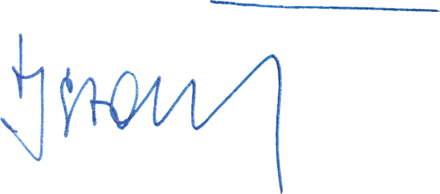 Zapisala: Judita Oblak                                             Predsednik Sveta staršev:                                                                                         Jernej StarePRILOGA 1  Ločena obravnava: prisotni člani sveta staršev za vrtecPoročilo  LDN vrtec Ringaraja za šolsko leto 2016/17 V  šolskem letu 2016/17 smo se trudili ohranjati visok nivo medsebojnega zaupanja, spoštovanja, strpnosti, sodelovanja, sprejemanja drugačnosti.Ponosni smo, da smo v šolskem letu 2016/17  poglobljeno izvajali sledeče naloge:obravnava kurikula za vrtce in izvedbene variante kurikula metodologije KZK ,prednostna naloga vrtca: gibanje v predšolskem obdobju v povezavi s področjem dejavnosti matematika;izvajanje aktivnosti v  mednarodnem projektu Fitting teaching for fit kids –  Fit4Kid (zavod Fit), Barbara Konda, univ. dipl. fiziologinja, direktorica mednarodnega projekta Fit Slovenija 1. 10. 2014–31. 12. 2017; multiplikatorki  za vrtec Ringaraja sta vzgojiteljici Tatjana Zevnik in Andreja Škulj. Temelj fit pedagogike je razvijati in ustvarjati učenje z gibanjem in gibanje z igro. Ko se otroci z igro učijo gibati, se z gibanjem učijo. S tem rastejo v sposobnejše osebe, izzivajo svojo ustvarjalnost in se pri iskanju rešitev učijo razmišljati; v okviru programa Ekošola in s projektom Odgovorno s hrano so se strokovne delavke vrtca Ringaraja v soboto, 11. 3. 2017, udeležile sejma Altermed v Celju. Strokovne delavke so predstavile celoletni projekt našega vrtca z naslovom Dobrepolje, dolina sožitja z bogato tradicijo kulture, vrednot in kulinarike in zanj prejele zlato priznanje;sodelovanje v Fit4Kid raziskavi – Fit4Kid motorični test – eksperimentalna skupina Medvedki (3-6 let), vrtec Ciciban  in kontrolna skupina 3–6, (oddelek iz vrtca Kosobrin Št. jurij, VVZ Kekec Grosuplje). Cilj raziskave: spremljanje učinkovitosti fit pedagogike,sodelovanje na območni  folklorni reviji   s predšolsko folklorno skupino pod vodstvom vzgojiteljice Mateje Lohkar in Simone Francelj, 30. 3. 2017;sodelovanje na  območni reviji otroških pevskih zborov s predšolskim  zborom  pod vodstvom Valentine Ugovšek ter vzgojiteljice Darje Erčulj in Tanje Tegel;aktivna udeležba na regijski delavnici v vrtcu Ribnica na temo:  Strategije, ki spodbujajo učenje – 18. 4. 2017;izvedba pripravništva za vzgojiteljico Vesno Žgajnar  ob financiranju MŠŠ in ob mentorstvu vzgojiteljice Tanje Tegel;pedagoška praksa dijakinj in študentk je potekala v skladu z načrtovanjem – hospitacijski vrtec (dijaki Srednje vzgojiteljske šole v Ljubljani, študenti PF v Ljubljani, Mariboru in Kopru – smer dipl. vzgojitelj predšolskih otrok);hospitacije, kolegialne hospitacije,  spremljava vzgojnega dela v oddelkih, izvedeno v skladu z LDN, izpeljava   tematskih pedagoških konferenc, strokovnih aktivov in timov KZK za vzgojiteljice in pomočnice vzgojiteljic v skladu z LDN;izvedli smo izobraževanje za strokovne delavce: Prva pomoč – projekt Za življenje –  študenti Medicinske fakultete v Ljubljani, 8. 11. 2016;Strategije, ki spodbujajo učenje, Pedagoški inštitut, Mateja Režek, 23. 3. 2017;Tanka črta odgovornosti, Jani Prgić, 5. 5. 2017;pedagoška konferenca – prednostna naloga – gibanje v povezavi s področjem matematika – 20. 4. 2017;Fit4Kid izobraževanje – Fit4Kid interno strokovno  usposabljanje – 5 srečanj – spoznali  smo fit aktivne metode dela in fit didaktične gibalne igre;izvedli smo izobraževanje za starše: Okrepimo starševstvo, Alenka Žavbi, 20. 2. 2017;izvedba internih oddelčnih srečanj za starše in otroke ob različnih priložnostih, srečanj za stare starše, tematske roditeljske sestanke, zaključne prireditve na različnih lokacijah,izvedba vrtca v naravi – grad Prestranek Postojna 24.–26. 4. 2017 (29 otrok) in 8.–10. 5. 2017 (29 otrok); pohvala za lokacijo in izvedbo;                      v  juniju 2017 je  izšlo vrtčevsko glasilo Ringarajček, priporočen prostovoljni prispevek  je bil  4 eur, glasilo so starši dobili pri vzgojiteljicah v oddelkih, čestitke vsem soustvarjalcem glasila;vpis v vrtec je bil 25. 5. 2017. od 42 vlog se je  vpisalo v vrtec 38 otrok. Trenutno je polnih 8 oddelkov za novo šolsko leto 2017/18;sodelovanje z Zavodom sv. Terezije, nadaljevanje aktivnosti po projektu Skupaj stari in mladi– povezovanje otrok do osmega leta starosti s starejšimi odraslimi z namenom skupnega učenja, druženja in zabave, nadaljevanje projekta Porajajoča se pismenost – humor v otroški literaturi, vzgoja za trajnostni razvoj; nadaljevanje projekta  Aktivno učenje otrok in  integracija  tehnik  aktivnega učenja v neposredno vzgojno delo – spremljava  dela s  hospitacijami  pomočnice ravnatelja  in kolegialnimi  hospitacijami strokovnih delavk;nadaljevanje aktivnosti po projektu Krepimo družine – udejanjanje novih znanj in spoznanj v neposredni praksi pri delu z otroki in starši; bogata ponudba obogatitvenih dejavnosti v našem vrtcu;sodelovanje z občino Dobrepolje – začetek gradnje novega vrtca, junij 2017;položitev temeljnega  kamna za novi vrtec, 21. 6. 2017.LDN  vrtec Ringaraja  šolsko leto 2017/18Bistveni poudarki:prednostna naloga v šolskem letu 2017/18  je intenzivno delo na področju:  gibanja in raziskovanja narave;nadaljujemo  z aktivnostmi v mednarodnem  projektu Fit Slovenija  »Svet gibanja, svet veselja, svet zdravja;poglobljeno bomo raziskovali pedagoško področje kakovosti-inkluzija, različnost in demokratične vrednote;v okviru dnevnega programa ponujamo tudi metodologijo Korak za korakom, ki ima vse elemente nacionalnega kurikula in predstavlja njegovo izvedbeno različico, izvajajo pa ga v dveh oddelkih v vrtcu Ringaraja in v dveh oddelkih vrtca Ciciban;zelo velik poudarek dajemo uvajalnemu obdobju, ta predstavlja temelj dobrega počutja v vrtcu;položitev temeljnega kamna za vrtec, 21. 6. 2017, vrtec naj bi bil zgrajen do junija 2017; selitev v nov objekt med počitnicami (julij, avgust), otvoritev novega vrtca v septembru 2018;aktivna vključenost v projekt ekovrtec kot način življenja, zdravo življenje – bivanje na prostem – vzgoja za trajnostni razvoj; dolgoročni cilj projekta je, da skrb za okolje in naravo postane del življenja;nadaljevanje dela v projektih: TOY- medgeneracijsko sodelovanje, Porajajoča se pismenost, Aktivno učenje, Krepimo družine, Mali sonček, Bralni palček, Varno s soncem, Zdravje v vrtcu, Pasavček;fit centralizirane vsebine in aktivnosti - dnevna rutina, Barbara Konda, univ. dipl. fiziologinja avtorica mednarodnega projekta Fit Slovenija in Fit pedagogike. - fit aktivne metode dela, fit hidracija, fit gibalne minute, fit hoja za zdravje, jutranje športanje, fit igrišče, fit gibalni odmor, fit aktiven sprehod, fit didaktične gibalne igre, talne in fit aktivne igre, fit kotički, fit aktivno sedenje, organizacija FIT dneva, 24. maj 2018;letni poslovalni čas - vrtec Ringaraja in vrtec Ciciban Kompolje bosta poslovala vse leto.Zaradi racionalne organizacije dela bomo v  času šolskih jesenskih počitnic izvedli poizvedovanje o potrebi vzgoje in varstva v pon.,30. 10. 2017. V času novoletnih in prvomajskih počitnic bo dežurni vrtec Ringaraja, Videm 80 - glede na to, kakšne potrebe bodo izrazili starši. 9. februarja (petek), bomo izvedli poizvedovanje o potrebi po vzgoji in izobraževanju. Če bo otrok manj, bomo organizirali vzgojo in varstvo v  dežurnem vrtcu na Vidmu;predstavljene so bile aktivnosti v tednu otroka, veselem decembru in druga praznovanja;kot zunanji sodelavci so v letošnjem šolskem letu  kot ponudniki popoldanskih aktivnosti otrokom - športne aktivnosti Mini šport, glasbene urice Marijana Korošec s. p., angleščina Uniforce Ribnica, Futsal. Vrtec v naravi bo organiziran na Pokljuki  od 28. 5. do 30. 5. 2017;predstavljen je bil dnevni program in metodologija KZK, bogata ponudba obogatitvenih dejavnosti, katere vodijo vzgojiteljice in pomočnice vzgojiteljic, izobraževanje strokovnih delavcev, svetovalno delo, delo strokovnih aktivov, hospitacije, delovanje sveta staršev, šola za starše, sodelovanje z bližnjim in daljnim okoljem,  mentorstvo pripravnikom ter dijakom in študentom, glasilo vrtca , ekonomska cena vrtca ter materialni pogoji za delo v šolskem letu 2017/18.Zapisala: Cvetka Košir